ΣΥΜΒΑΣΗ ΠΡΑΚΤΙΚΗΣ  ΑΣΚΗΣΗΣΣτη Πάτρα σήμερα  ………… μεταξύ :α) του Φορέα Υποδοχής …………………………….,  που  εδρεύει  ……………………….., με ΑΦΜ  ……………………….,  ΔΟΥ:………………………, και εκπροσωπείται νόμιμα από ……………………………….., που έχει την ιδιότητα……………………………...β) του Πανεπιστημίου Πατρών - Ειδικός Λογαριασμός Κονδυλίων Έρευνας, που εδρεύει στην Πανεπιστημιούπολη Πάτρας, και εκπροσωπείται νόμιμα από τον Καθηγητή κ. Δημοσθένη Πολύζο - Αναπληρωτή Πρυτάνεως Έρευνας και Ανάπτυξης του Πανεπιστημίου Πατρών και Πρόεδρο της Επιτροπής Ερευνών, 
συμφωνούνται και γίνονται αμοιβαία αποδεκτά τα παρακάτω:ΆΡΘΡΟ 1°Ο  πρώτος  συμβαλλόμενος  αναλαμβάνει στο πλαίσιο του προγράμματος με τίτλο: «Πρακτική Άσκηση Φοιτητών Πανεπιστημίου Πατρών», τη  χρηματοδότηση  της  Πρακτικής Άσκησης ενός φοιτητή του Τμήματος ……………………  Πανεπιστημίου Πατρών για …….. μήνες, για το χρονικό διάστημα που συμφωνείται στο άρθρο 3 κατωτέρω.ΆΡΘΡΟ 2°2.1 Το συνολικό ύψος χρηματοδότησης που θα καταβληθεί από τον πρώτο στο δεύτερο συμβαλλόμενο ανέρχεται στο ποσό των ……………………….. ……………..Ευρώ) συμπεριλαμβανομένου του αναλογούντος ΦΠΑ (συμπεριλαμβανομένων όλων των νόμιμων  κρατήσεων  και  των  προβλεπόμενων  από  το  άρθρ.   59 παρ. 5 του Ν.4485/2017  λειτουργικών εξόδων υπέρ του ΕΛΚΕ ). (Τελικό ποσό σύμβασης: ……………..). 
      Το ποσό αυτό καλύπτει δαπάνες όπως: αμοιβές,, ασφάλιση ΙΚΑ, λοιπά έξοδα και όποια άλλη δαπάνη γενικότερα κρίνεται ως απαραίτητη για την υλοποίηση του έργου, κατά την επισυναπτόμενη πρόταση του Επιστημονικού Υπευθύνου και τον προϋπολογισμό αυτού, εφόσον προσκομίζονται στο δεύτερο συμβαλλόμενο τα νόμιμα, κατά τον Κώδικα Βιβλίων και Στοιχείων και την ισχύουσα νομοθεσία, παραστατικά που την αποδεικνύουν. Η χρηματοδότηση θα καταβληθεί τμηματικά σε ισόποσες δόσεις ανά μήνα.2.2 Οι φοιτητές ασφαλίζονται στο Ι.Κ.Α (κλάδος ασθενείας, δωδέκατη ασφαλιστική κλάση σε ποσοστό 1% κατά κινδύνου ατυχήματος) και σε περίπτωση που δεν είναι ασφαλισμένοι σε κάποιο κύριο φορέα ασφάλισης , ασφαλίζονται για ιατροφαρμακευτική περίθαλψη, με βάση τον αντίστοιχο νόμο για την Πρακτική Άσκηση φοιτητών (Νόμος 3232/04, άρθρο 15, παρ.10).  Ο δεύτερος συμβαλλόμενος  αναλαμβάνει την υποχρέωση να ασφαλίζει τον φοιτητή κατά την διάρκεια υλοποίησης της Πρακτικής Άσκησης και να καταβάλει τις αναλογούσες εισφορές στο Ι.Κ.Α. Το ποσό των εισφορών καλύπτεται από το συμφωνούμενο στον όρο 2.1 ποσό. Ο πρώτος συμβαλλόμενος ουδεμία υποχρέωση ή ευθύνη έχει ως προς την ασφάλιση του φοιτητή.ΆΡΘΡΟ 3°Η διάρκεια της παρούσας Σύμβασης ορίζεται σε ………. μήνες  με ημερομηνία έναρξης  την ………..  και ημερομηνία λήξης την …………..Μετά την πάροδο του προαναφερθέντος χρονικού διαστήματος, η Σύμβαση λήγει αυτοδικαίως. Η πρακτική άσκηση ισχύει για το χρονικό διάστημα που αναφέρεται παραπάνω και μπορεί να διακοπεί κατόπιν επιθυμίας του πρώτου συμβαλλόμενου ή του φοιτητή.ΆΡΘΡΟ 4°Η παρούσα δεν συνιστά σε καμία περίπτωση σύμβαση εξηρτημένης εργασίας ή οποιασδήποτε άλλης μορφής μισθωτής απασχόλησης του Φοιτητή στον πρώτο συμβαλλόμενο, καθώς δεν αποσκοπεί στην παροχή εργασίας ή παραγωγικού αποτελέσματος οποιουδήποτε είδους. Ο Φοιτητής θα εκτελεί συγκεκριμένες εργασίες στους χώρους του πρώτου συμβαλλόμενου στο πλαίσιο δραστηριότητας του, η οποία συνδέεται με αντικείμενα που περιλαμβάνονται στις γνωστικές περιοχές του Προγράμματος Σπουδών της Σχολής / Τμήματος που φοιτά. Το αντικείμενο της Πρακτικής Άσκησης του Φοιτητή καθορίζεται από κοινού από τον πρώτο συμβαλλόμενο, το επιβλέπον στέλεχος του πρώτου συμβαλλόμενου και από τον Επιστημονικό Υπεύθυνο του προγράμματος «Πρακτική Άσκηση Φοιτητών Πανεπιστημίου Πατρών».ΆΡΘΡΟ 5°Ο Επιστημονικός Υπεύθυνος του προγράμματος είναι ο. κ. Βασίλειος Βουτσινάς, Καθηγητής του Τμήματος Διοίκησης Επιχειρήσεων του Πανεπιστημίου Πατρών, ο οποίος φέρει την ευθύνη για την ορθή υλοποίηση και πιστοποίηση του φυσικού αντικειμένου του έργου και τη σκοπιμότητα των δαπανών που συνδέονται με την εκτέλεση του φυσικού αντικειμένου του έργου και παρακολουθεί το οικονομικό του αντικείμενο. ΆΡΘΡΟ 6°Η χρηματοδότηση του προγράμματος θα κατατεθεί στον Ειδικό Λογαριασμό Κονδυλίων Έρευνας του Πανεπιστημίου Πατρών., (Τράπεζα Εθνική, Υποκατάστημα Πλ. Ομονοίας, Αρ. Λογ. 229 54000232) και η διαχείρισή της θα γίνει με ευθύνη της Επιτροπής Ερευνών του Πανεπιστημίου Πατρών σύμφωνα με τo N. 4485/2017. ΆΡΘΡΟ 7°Η υλοποίηση του προγράμματος θα γίνει με την ευθύνη και των δύο συμβαλλομένων  και σύμφωνα με τους κανόνες που επιβάλλει η δεοντολογία  και η καλή συνεργασία για την εκπλήρωση των στόχων της Πρακτικής Άσκησης.ΆΡΘΡΟ 8°Το δικαίωμα για την απόκτηση διπλώματος  ευρεσιτεχνίας  ή άλλου  τίτλου για την  κατοχύρωση  των  τυχόν  παραγόμενων  αποτελεσμάτων  του  προγράμματος και  της  τεχνογνωσίας,  ανήκει,  σε  κάθε  περίπτωση,  αποκλειστικά στην Επιτροπή Ερευνών και τα φυσικά πρόσωπα που συνέβαλαν στην ανακάλυψή τους. Ο Φορέας χρηματοδότησης δικαιούται να εκμεταλλευτεί   κατά   προτεραιότητα   την   ευρεσιτεχνία,   εφόσον   επιτευχθεί   και συναφθεί γραπτή σύμβαση εκμετάλλευσης  με τους παραπάνω δικαιούχους αυτής.ΆΡΘΡΟ 9°Αποκλειστικά κατά τόπο αρμόδια δικαστήρια για κάθε διαφορά που τυχόν προκύψει από την παρούσα Σύμβαση, ορίζονται τα δικαστήρια της Πάτρας.Σύμφωνα   με  τις  διατάξεις   του  Ν.  3861/2010   τα  στοιχεία   της  παρούσας σύμβασης αναρτώνται υποχρεωτικά στο Διαδίκτυο «Πρόγραμμα Διαύγεια».Η παρούσα  σύμβαση  συντάσσεται  σε τρία αντίτυπα  υπογεγραμμένα  από όλα τα συμβαλλόμενα μέρη.  ΟΙ  ΣΥΜΒΑΛΛΟΜΕΝΟΙ ΕΛΛΗΝΙΚΗ ΔΗΜΟΚΡΑΤΙΑΕΛΛΗΝΙΚΗ ΔΗΜΟΚΡΑΤΙΑ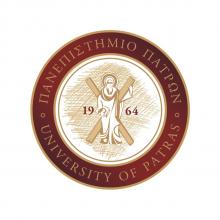 ΠΑΝΕΠΙΣΤΗΜΙΟ ΠΑΤΡΩΝ
ΕΙΔΙΚΟΣ ΛΟΓΑΡΙΑΣΜΟΣ ΚΟΝΔΥΛΙΩΝ ΕΡΕΥΝΑΣΠ.Δ. 432/81ΤΗΛ: 2610/996660 FAX: 2610/996677E-mail: rescom@upatras.grhttp://research.upatras.grΓια το φορέα χρηματοδότησης(Σφραγίδα Φορέα Υποδοχής & Υπογραφή Νόμιμου Εκπροσώπου)Ο Νόμιμος Εκπρόσωπος……………………….……………………….……………………….Για το Πανεπιστήμιο Πατρών1. Ο Πρόεδρος της Επιτροπής Ερευνών Καθηγητής Δημοσθένης Κ. ΠολύζοςΑναπληρωτής Πρυτάνεως Έρευνας και Ανάπτυξης Πανεπιστημίου Πατρών2. Ο Επιστημονικά ΥπεύθυνοςΒουτσινάς ΒασίλειοςΚαθ. Τμήματος Διοίκησης Επιχειρήσεων Πανεπιστημίου Πατρών